АДМИНИСТРАЦИЯ ГОРОДА ЕНИСЕЙСКА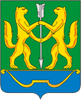 Красноярского краяПОСТАНОВЛЕНИЕ«13» марта 2023г.                  г. Енисейск                                               № 69-пО внесении изменений в постановление администрации города от 15.08.2022 №318-п «Об утверждении муниципальной программы «Создание условий для обеспечения доступным и комфортным жильем граждан города Енисейска, 2023-2025 годы»»(в редакции постановлений : от 29.09.2022 №375-п; от 30.12.2022 №501-п)В соответствии со статьей 179 Бюджетного кодекса Российской Федерации, постановлением администрации города от 30.05.2022 №203-п «Об утверждении Порядка принятия решений о разработке муниципальных программ города Енисейска, их формировании и реализации», руководствуясь статьями 39,46 Устава города Енисейска, ПОСТАНОВЛЯЮ:1. Внести в постановление администрации города 15.08.2022 №318-п  «Об утверждении муниципальной программы «Создание условий для обеспечения доступным и комфортным жильем граждан города Енисейска, 2023-2025 годы»» (в редакции: от 29.09.2022 №375-п; от 30.12.2022 №501-п)(далее – Постановление) следующие изменения:Приложение к Постановлению изложить в новой редакции (прилагается).2. Контроль за выполнением настоящего постановления оставляю за собой. 3.Опубликовать настоящее постановление в Информационном бюллетене города Енисейска Красноярского края и разместить на официальном интернет-портале органов местного самоуправления г. Енисейска: www.eniseysk.com.4. Постановление вступает в силу со дня подписания.      Глава города           					                 В.В.НикольскийГорчатова Оксана Ивановна8 (39-195)2-42-99Приложениек постановлению администрации г. Енисейска                                                                                                        от 13 . 03. 2023 г. № 69-пМуниципальная программа«Создание условий для обеспечения доступным и комфортным жильемграждан города Енисейска, 2023-2025 годы»Паспортмуниципальной программыОбщая характеристика текущего состояния в области строительства в городе Енисейске. Основные цели, задачи и сроки реализации Программы.Градостроительство является базовой отраслью, обеспечивающей устойчивое социально-экономическое развитие территорий.Развитие города, включая жилищно-гражданское строительство, осуществляется в соответствии со Стратегией социально-экономического развития г. Енисейска до 2030 года, утвержденной Решением Енисейского городского Совета депутатов от18.03.2019 № 41-330, цели и задачи настоящей Программы увязаны с целями и задачами Стратегии.Принципиальные вопросы размещения жилищного строительства в городе на перспективу решены в генеральном плане города. Предлагаемые решения по размещению жилищного строительства разработаны с учетом всей наработанной по городу градостроительной документации. Проведенный анализ территориальных резервов города позволяет сделать ряд предложений по перспективному размещению жилищно-гражданского строительства, срокам освоения отдельных площадок, а именно: основной объем жилищного строительства на 2023-2030 гг. (78%) предполагается на площадках в Восточной части города.	Жилищный фонд города составляет 546 тыс. кв. м общей площади, в неудовлетворительном техническом состоянии находится 8,9% жилфонда города по общей площади и 7,9% по количеству строений. В рамках реализации Стратегии к 2030 году при максимальном варианте развития города необходимо будет дополнительно построить 172,1 тыс. м2 жилья, из них 46,2 тыс. м2 составит жилищный фонд для переселенцев из ветхого сносимого фонда (1790 чел.), 125,9 тыс. м2 – жилищный фонд на улучшение качества жилищных условий (увеличение нормы обеспеченности) и рост численности населения. Основные показатели результативности Стратегии - повышение обеспеченности населения жильем к 2030 году составит – до 32 кв. м на 1 человека. На решение данных задач направлены мероприятия настоящей программы.В городе Енисейске разработаны и утверждены документы территориального планирования и градостроительного зонирования: Генеральный план города Енисейска, План реализации генерального плана г. Енисейска, Правила землепользования и застройки муниципального образования г. Енисейск, разработано пять проектов планировки и межевания территорий микрорайонов города: «Спортивный центр», «Северо-Восточный», «Центральной исторической части г. Енисейска с описанием объектов культурного наследия», «Южный-2», «Восточный-1.В 2022 году разрабатывается проект планировки и межевания «Юго-Восточный (47,2 га). Всего на общую площадь 251,2 га. Планом реализации Генерального плана г. Енисейска обозначена необходимость разработки девяти новых проектов планировки и межевания на общую территорию города в 596,7 га.Разработка проектов планировки и межевания территории города позволит не только упорядочить и упростить деятельность, связанную с подготовкой земельных участков к строительству, но и даст возможность принимать взвешенные и эффективные решения по привязке и размещению объектов, улучшающих условия проживания населения, и позволит планировать этапность их реализации.Территориальное планирование развития городских территорий направлено на определение в документах территориального планирования назначения территорий исходя из совокупности социальных, экономических, экологических и иных факторов в целях обеспечения устойчивого развития территорий, развития инженерной, транспортной и социальной инфраструктур, обеспечения учета интересов граждан и их объединений на территории муниципального образования.Устойчивость и перспективы развития территорий города Енисейска,  определяются уровнем обеспеченности их объектами социальной, инженерной, промышленной и транспортной инфраструктур. Процессы взаимодействия факторов формирующих среду обитания и качество жизнеобеспечения носят пространственный характер и их изменение, в том числе развитие комплексно рассматривается только при градостроительном подходе в планировании развития территорий и их застройке с учетом муниципальных, общественных и частных интересов.Отсутствие в г. Енисейске обновленных документов территориального планирования, проектов планировки и другой градостроительной документации приводит в реальных условиях к необходимости принятия решений на материалах, не соответствующих современным социально-экономическим и правовым условиям. Отсутствие разработанных проектов планировки и межевания территорий, в свою очередь затрудняет предоставление муниципальным образованием земельных участков под жилищное строительство, в том числе  многодетным семьям. 	Документы территориального планирования являются важнейшим элементом при разработке инвестиционных программ, формировании перечня инвестиционных проектов, схем и проектов развития инженерной транспортной и социальной инфраструктур, территориальных комплексных схем природопользования, защиты территорий от чрезвычайных ситуаций. Документы территориального планирования нуждаются в ежегодной корректировке с  учетом изменения  действующего законодательства и текущей хозяйственной деятельности, в том числе по формированию и предоставлению земельных участков населению.	Для города актуальна задача формирования и предоставления земельных участков для строительства жилья, в том числе многодетным гражданам, увеличение объемов ввода в эксплуатацию объектов жилья в соответствии с показателями эффективности органов местного самоуправления.Жилищный фонд города Енисейска площадью более 40 тыс. кв. м. – это жилые дома, отнесенные к категории ветхого и аварийного жилья. Жилые дома имеют низкий уровень благоустройства жилья,  в частности обеспечения центральной канализацией, отоплением, горячим водоснабжением. Планировка квартир, площадь не отвечают современным и нормативным требованиям,  инженерные сети и ограждающие конструкции не соответствуют современным технологиям.В г.Енисейске строительство нового жилья за счет местного бюджета не ведется, учитывая высокую степень дотационности бюджета. Сегодня нет возможности создания достаточного резервного или обменного жилищного фонда за счет средств местного бюджета. В настоящее время площадь многоквартирных жилых домов города Енисейска, признанных в установленном порядке аварийными подлежащими сносу или реконструкции составляет более 19 тысяч кв. метров. В 2022-2024 годах требуется разработка проектно-сметной документации на строительство многоквартирных домов и дальнейшее участие города в программах по переселению граждан из аварийного жилищного фонда. Процент аварийного жилья составляет 3,5 %.Аварийные жилые помещения представляют угрозу для жизни, проживающих в нем граждан. Это подтверждает необходимость выполнения мероприятий по созданию безопасных условий проживания гражданам, в том числе путем их переселения из аварийного жилищного фонда в новое жилье. Для увеличения объемов жилищного фонда, обеспечения доступным и комфортным жильем населения, необходимо строительство на территории города жилья эконом класса .Реализация перспективных задач развития города потребует значительного сноса жилищного фонда, признанного аварийным.В рамках реализации региональной адресной программы «Переселение граждан из аварийного жилищного фонда в Красноярском крае» с 2001 года в г. Енисейске построено семь 60-квартирных жилых домов общей площадью 19 217 кв.м..(по ул.Промышленная, 20; ул.Промышленная,20/8; ул.Ленина,6; ул. Пролетарская, д.59; ул. Ленина, д.4, ул. Ленина, 4А, ул. Ленина, 6А корп.1), два 14-кв. жилых дома по ул.Доброва, 49 Б, 49 В (1342,4 кв.м), 90-кв. дом по ул. Ленина, 6А корпус 2. В новые дома  переселено более 920 человек из 80 аварийных жилых домов.Для г. Енисейска остается актуальной проблема строительства объектов социальной, коммунальной, транспортной инфраструктуры, особенно для районов новой застройки, в частности микрорайона Северо-Восточный где основное строительство – это  индивидуальное жилье. Микрорайоны: «Северо-Восточный» и «Южный -2» предусмотрены под индивидуальное жилищное строительство, в том числе для обеспечения земельными участками граждан, имеющих трех и более детей.    Индивидуальное жилье наиболее привлекательно для населения как с точки зрения наличия приусадебного участка, так и комфортных условий проживания. Территория, предназначенная для перспективного индивидуального жилищного строительства, в настоящее время интенсивно осваивается гражданами города, в том числе многодетными семьями.В соответствии с Генеральным планом развитие города предусмотрено в восточном и южном направлении. В этих районах планируется строительство объектов социальной сферы (школа, детские сады, магазины и т.д.), обеспечение коммуникациями, подъездными путями. Предусмотрены площадки для строительства домов средней этажности (до 5-ти этажей) в новом микрорайоне Восточный, и строительство 1,2-х этажных домов усадебного типа, индивидуальных домов – в микрорайонах Спортивный Центр, Южный-2, Юго-Восточный. Однако большинство планируемых к предоставлению земельных участков под строительство индивидуального жилья не обеспечены коммунальной и транспортной инфраструктурой, что затрудняет возможность их предоставления, в том числе многодетным семьям. Отсутствие объектов инженерной и транспортной инфраструктуры в районах планируемых под застройку создает социальную напряженность среди граждан, особенно среди семей, имеющих трех и более детей, которые в приоритетном порядке получают земельные участки в соответствии с  Законом Красноярского края от 04 декабря 2008 года N 7-2542
«О регулировании земельных отношений в Красноярском крае»и при этом относятся к категории малообеспеченных семей.В соответствии со статьей 14 Федерального закона от 6 октября 2003 года N 131-ФЗ "Об общих принципах организации местного самоуправления в Российской Федерации" организация в границах поселения электро-, тепло-, газо - и водоснабжения населения, водоотведения, снабжения населения топливом в пределах полномочий, установленных законодательством Российской Федерации, относится к вопросам местного значения. 	Поддержание молодых семей при решении жилищной проблемы является основой стабильных условий жизни для этой наиболее активной части населения и повлияет на улучшение демографической ситуации в городе. Возможность решения жилищной проблемы, в том числе с предоставлением социальных выплат для улучшения жилищных условий, обеспечение жильем с привлечением средств федерального бюджета, создаст для молодежи стимул к повышению качества трудовой деятельности и уровня квалификации в целях роста заработной платы. Решение жилищной проблемы молодых граждан города позволит сформировать экономически активный слой населения.	Актуально стоит вопрос строительства (приобретения жилья для работников бюджетных учреждений различных отраслей бюджетной сферы (образования, культуры, здравоохранения и других). Также необходимо решать вопросы строительства (приобретения) жилья для детей-сирот, детей оставшихся без попечения родителей, не имеющих своего жилья.	Совершенствование жилищного строительства г. Енисейска будет осуществляться через следующие виды деятельности: поэтапное расселение и перепрофилирование существующего жилищного фонда, своевременная разработка документации по планировке территорий на районы нового строительства и реновацию существующих, обеспечение районов нового строительства объектами социальной инфраструктуры (детскими дошкольными учреждениями, школами, поликлиниками); определение границ территории исторического поселения город Енисейск и его требований к градостроительным регламентам, необходимых для установления режима «особого регулирования», формирование и утверждение соответствующих регламентов для сохранения ценности городской среды исторического центра, развитие коммунальной и транспортной инфраструктуры в новых микрорайонах.Также необходимо обеспечить доступность общественных и культурных городских объектов и мобильность горожан и гостей города (доступность внутри исторического центра для горожан перевод в пешеходную зону улиц, связанность различных микрорайонов города), обеспечить развитие дорожно-транспортной инфраструктуры города, организовать комплексную застройку новых кварталов города, провести реновацию кварталов с ветхими зданиями, учитывать единство стиля при благоустройстве общественных пространств, обеспечить устойчивое сокращение аварийного и ветхого жилищного фонда, Для достижения целей Программы необходимо: -обеспечить своевременное внесение изменений в документы территориального планирования, разработку проектов планировок и межевания городских территорий для жилищного строительства,  в том числе внесение изменений в них; обеспечить разработку, внесение изменений в правила землепользования и застройки;-обеспечить опережающее создание инфраструктуры в целях комплексного развития города, обеспечить жилищное строительство города земельными участками, обустроенными коммунальной и транспортной инфраструктурой;-создать условия для развития массового жилищного строительства, в том числе стандартного жилья с применением новых технологий и материалов, обеспечить развитие энергосберегающих технологий в жилищном строительстве;- оказать содействие в формировании на базе разработанных документов территориального планирования инвестиционных комплексных проектов по градостроительному развитию новых районов и их реализации;- оказать содействие по обеспечению жильем и улучшению жилищных условий отдельных категорий граждан, включая семей, имеющих троих и более детей; -обеспечить переселение граждан из непригодного для проживания жилищного фонда, ликвидацию и устойчивое сокращение аварийного жилищного фонда города;- обеспечить улучшение жилищных условий, предоставление молодым семьям социальных выплат на приобретение жилья или строительство индивидуального жилья;- создать условия для реализации инвестиционных проектов по подготовке коммунальной и транспортной инфраструктуры земельных участков, предоставленных для жилищного строительства.2. Перечень подпрограмм, отдельных мероприятий и механизм реализации муниципальной программыДля достижения заявленной цели и решения поставленных задач в рамках настоящей Программы предусмотрено:2.1 Подпрограмма 1. Территориальное планирование, градостроительное зонирование и документации по планировке территории города Енисейска.Задача: Создание предпосылок для застройки, благоустройства, рационального и эффективного использования и определения перспектив развития городских территорий на основе документов территориального планирования и программ развития инфраструктуры г. Енисейска.Мероприятия: Субсидии на подготовку документов территориального планирования и градостроительного зонирования (внесение в них изменений), на разработку документации по планировке территории, описание местоположения границ населенных пунктов и территориальных зон.2.2. Подпрограмма 2. Переселение граждан из аварийного жилищного фонда в городе Енисейске.Задача: Строительство (приобретение) жилья для переселения граждан, проживающих в жилых домах, признанных в установленном порядке аварийными и подлежащими сносу.Мероприятия: - Разработка проектно-сметной и рабочей документации на строительство многоквартирных домов;- Строительство многоквартирных жилых домов, приобретение жилых помещений, выплата субсидии, выплата возмещения собственникам за изымаемое жилое помещение в аварийных домах;- Расходы по техническому присоединению к электроснабжению многоквартирных домов;- Субсидии на оплату разницы между предельной стоимостью квадратного метра и фактической стоимостью квадратного метра в соответствии с заключенными муниципальными контрактами на строительство жилых домов, приобретение жилых помещений у застройщиков.- Мероприятия по сносу аварийных домов2.3. Подпрограмма 3. Обеспечение реализации муниципальной программы и прочие мероприятия. Задача: Обеспечение деятельности МКУ «Архитектурно-производственная группа» по осуществлению функций единого заказчика по строительству, реконструкции, благоустройству муниципальных объектов.Мероприятие: Обеспечение реализации муниципальной программы, осуществление функции заказчика, осуществления строительного контроля и технического надзора за строительством многоквартирных домов, участие в выполнении муниципальных, региональных программ в объеме предоставляемого финансирования.2.4. Подпрограмма 4. Развитие инженерной и транспортной инфраструктуры города Енисейска в новых микрорайонах.Задача: Строительство (обустройство) объектов инженерной и транспортной инфраструктуры города Енисейска в новых микрорайонах.Мероприятия: Субсидии бюджетам муниципальных образований на строительство (проектирование) муниципальных объектов коммунальной и транспортной инфраструктуры города Енисейска в новых микрорайонах.2.5. Подпрограмма 5. Обеспечение жильем молодых семей. Задача: Улучшение жилищных условий отдельных категорий граждан.Мероприятие: Предоставление молодым семьям – участникам программы социальных выплат на приобретение или строительство жилья.2.6.Реализация вышеуказанных мероприятий осуществляется путем предоставления субсидий за счет средств краевого, федерального и местного бюджетов на основании соглашений, заключенных между администрацией города Енисейска и Министерством строительства Красноярского края.2.7.Финансирование мероприятий по переселению из аварийного жилищного фонда: мероприятий по строительству многоквартирных домов на территории г. Енисейска, приобретению у застройщиков жилых помещений и приобретению жилых помещений у лиц, не являющихся застройщиками, для последующего предоставления жилых помещений гражданам, переселяемым из аварийного жилищного фонда, выплате возмещения, предоставления субсидии собственникам осуществляется за счет средств Фонда содействия реформированию жилищно-коммунального хозяйства РФ, средств краевого бюджета и средств бюджета города Енисейска.2.8.Порядок расходования субсидии на реализацию мероприятий утверждается постановлением администрации города Енисейска и размещается в Информационном бюллетене города Енисейска Красноярского края и подлежит размещению на официальном интернет-портале органов местного самоуправления г. Енисейска в сети интернет www/eniseysk.com/2.9.Главным распорядителем бюджетных средств является администрация города Енисейска. Финансирование мероприятий   осуществляется финансовым управлением администрации города Енисейска в соответствии со сводной бюджетной росписью и в пределах лимитов бюджетных обязательств. 2.10.Закупка товаров, выполнение работ, оказание услуг в рамках реализации подпрограммных мероприятий осуществляется муниципальным заказчиком в соответствии с Федеральным законом от 05.04.2013 № 44-ФЗ «О контрактной системе в сфере закупок товаров, работ, услуг для обеспечения государственных и муниципальных нужд».2.11.Администрация города, исполнители программы перечисляют средства по факту выполненных работ подрядным организациям, осуществляющим выполнение работ по мероприятиям Программы в соответствии с заключенными муниципальными контрактами по акту приемки выполненных работ.3.Перечень нормативных правовых актов, которые необходимы для реализации программы3.1. Перечень нормативных правовых актов администрации города, которые необходимы для реализации мероприятий Программы:3.2. Постановление администрации города о подготовке документов территориального планирования и градостроительного зонирования (внесение в них изменений), о разработке документации по планировке территории и иной градостроительной документации города.3.3. Постановление администрации города о порядке расходования субсидии на мероприятия по переселению граждан из аварийного жилищного фонда города Енисейска.3.4. Постановление администрации города об осуществлении муниципальных закупок.3.5. Постановление администрации города об организации и проведении публичных слушаний по документам территориального планирования и градостроительного зонирования (внесение в них изменений), по документации по планировке территории.3.6. Постановление администрации города об утверждении разработанного проекта планировки и межевания городской территории.4. Перечень целевых индикаторов и показателей результативности Программы4.1. Целевой индикатор и показатель результативности Программы: Общая площадь жилых помещений приходящаяся в среднем на одного жителя на территории города, в том числе введенная в действие за год – установлен в соответствии с Указом Президента РФ от 28.04.2008 № 607 «Об оценке эффективности деятельности органов местного самоуправления городских округов и муниципальных районов. Источником информации являются данные органов государственной статистики.4.2. Целевые индикаторы и показатели результативности Программы увязаны с краевой программой и достигаются по муниципальному образованию с учетом планируемых значений при утверждении краевой программы на соответствующий период с учетом корректировки. Источником информации являются данные отдела строительства и архитектуры администрации г. Енисейска, МКУ «Архитектурно-производственная группа» (далее - МКУ «АПГ»), МКУ «Управление муниципальным имуществом города Енисейска» (далее - МКУ «УМИ») , МКУ «Управление городского хозяйства г. Енисейска» (далее - МКУ «УГХ»).4.3. Информация о значениях целевых индикаторов и показателей результативности предоставлена в приложении 3 к настоящей Программе.4.4.Программой с целью переселения граждан, проживающих в многоквартирных домах города Енисейска, признанных после 01.01.2017 г. в установленном порядке аварийными, при условии формирования краевой программы по переселению граждан из аварийного жилищного фонда, планируется: проектирование и строительство многоквартирных домов, выплата возмещения (выкупной цены) собственникам аварийных домов за изымаемое жилое помещение, приобретение жилых помещений  у застройщиков и приобретение жилых помещений у лиц, не являющихся застройщиками, для последующего предоставления жилых помещений гражданам, переселяемым из аварийного жилищного фонда, предоставление субсидии на приобретение (строительство) жилых помещений собственникам аварийных домов, не имеющим иного пригодного для проживания жилого помещения, находящегося в собственности или занимаемого на условиях социального найма.	4.5.Программой предусматривается содержание аппарата, реализация целей и задач муниципального казенного учреждения «Архитектурно-производственная группа» (МКУ «АПГ»), таких как: осуществление технического контроля за качеством и сроками строительства многоквартирных домов, участие в реализации муниципальных, региональных программ в объеме предоставляемого финансирования, проведение конкурсных процедур, проверка актов выполненных работ, осуществления расчета за выполненные работы с подрядчиком, составление отчетов в министерство строительства, разработка проектно-сметной документации.4.6.Реализация программы позволит получить многосторонний социально-экономический эффект и будет иметь позитивные последствия во многих сферах жизни:- в создании условий для устойчивого развития г. Енисейска, развития жилищного строительства;- в рациональном и эффективном использовании территории города, создании условий для комплексной застройки и благоустройства городских территорий, - развития инженерной, транспортной и социальной инфраструктуры, сохранения и восстановления объектов историко-культурного наследия,- в рациональном привлечении инвестиций и инвесторов в строительство объектов недвижимости, объектов инженерной, транспортной и социальной инфраструктур;- в повышении объема поступающих в бюджет платежей за пользование объектами недвижимости, инфраструктурой за счет обоснования ставок, устанавливаемых с учетом градостроительной ценности территории.5. Ресурсное обеспечение Программы за счет средств бюджета города, вышестоящих бюджетов и внебюджетных источников5.1 Реализация муниципальной программы осуществляется с применением программно-целевого метода, обеспечивающего поэтапное достижение поставленной цели, увязку бюджетных финансовых ресурсов с максимальной управляемостью и контролем результативности мероприятий.5.2 Финансовая поддержка из краевого бюджета на мероприятия данной программы планируется осуществляться посредством реализации государственной программы Красноярского края «Создание условий для обеспечения доступным и комфортным жильем граждан Красноярского края», утвержденной постановлением Правительства Красноярского края от 30.09.2013 г № 514-п и региональной адресной программы «Переселение граждан из аварийного жилищного фонда в Красноярском крае», утвержденной постановлением Правительства края от 29.03.2019 № 144-п,формируемой на 2023 и последующие годы.5.3 Исполнителем мероприятий программы является администрация города Енисейска.5.4 Условием предоставления субсидий бюджетам муниципальных образований Красноярского края является выполнение обязательств по долевому финансированию муниципальными образованиями Красноярского края мероприятий программы.5.5 Ресурсное обеспечение настоящей Программы осуществляется за счет средств краевого бюджета, федерального бюджета, средств бюджета города Енисейска, при финансовой поддержки Фонда содействия развитию жилищно-коммунального хозяйства РФ.5.6 Объем бюджетных ассигнований Программы на 2023-2025 годы составит: 30 097 609,93 рублей, в том числе по годам:2023 год – 11 253 682,08 рублей;2024 год – 9 374 582,46 рублей;2025 год – 9 469 345,39 рублей.	5.7Информация о расходах на реализацию Программы указана в приложении 5 к Программе. 5.8 Распределение планируемых объемов финансирования Программы по источникам и направлениям расходования средств представлено в приложении 8 к Программе.6. Подпрограммы, реализуемые в рамках муниципальной программы6.1. Подпрограмма 1. Территориальное планирование, градостроительное зонирование и документации по планировке территории города Енисейска.6.1.1  Паспорт подпрограммы6.1.2 Мероприятия подпрограммы.Задача: Создание условий для увеличения объемов ввода жилья, в том числе стандартного жилья.Мероприятие: Субсидии на подготовку документов территориального планирования и градостроительного зонирования (внесение в них изменений), на разработку документации по планировке территории, описание местоположения границ населенных пунктов и территориальных зон.6.1.3 Механизм реализации подпрограммы:	Главным распорядителем бюджетных средств подпрограммы за счет местного бюджета является администрация города Енисейска. Главным распорядителем средств за счет краевого бюджета является Министерство строительства Красноярского краяПостановлением Правительства Красноярского края от 30.09.2013 г № 514-п утверждена государственная программа Красноярского края «Создание условий для обеспечения доступным и комфортным жильем граждан Красноярского края», в рамках которой предусматриваются субсидии бюджетам муниципальных образований, в том числе на подготовку и внесение изменений в документы территориального планирования и градостроительного зонирования, на разработку проектов планировки и межевания территорий, на описание местоположения границ населенных пунктов и территориальных зон.Финансовая поддержка из краевого бюджета планируется осуществляться посредством реализации вышеуказанной краевой программы, и настоящей муниципальной программы с применением программно-целевого метода. Для получения субсидии  бюджету города Енисейска выделяются средства из краевого бюджета при условии софинансирования расходов в размере не менее 10% от стоимости проектных работ.	Средства краевого бюджета на финансирование мероприятий подпрограммы перечисляются получателям бюджетных средств главным распорядителем – Министерством строительства Красноярского края по итогам проведенного отбора муниципальных образований, после проверки представленных муниципальным образованием документов.	Министерство строительства Красноярского края и администрация г. Енисейска заключают соглашение о предоставлении краевой субсидии бюджетам муниципальных образований.	Выбор проектных организаций для разработки документов территориального планирования осуществляется в соответствии с Федеральным законом от 05.04.2013 г. № 44-ФЗ «О контрактной системе в сфере закупок товаров, работ, услуг для обеспечения государственных и муниципальных нужд».	Распорядителем средств, предусмотренных в бюджете города на реализацию мероприятий подпрограммы, является ФУ администрации города Енисейска. Исполнителями мероприятий Программы являются: администрация города Енисейска, отдел строительства и архитектуры администрации города Енисейска.	Средства краевого бюджета поступают в Финансовое управление администрации г. Енисейска. Финансовое управление администрации г. Енисейска направляет средства, предусмотренные подпрограммой, исполнителям программы на лицевые счета, специально открытые в УФК по Красноярскому краю.	Администрация города перечисляет средства по факту выполненных работ исполнителю, осуществляющему выполнение работ по мероприятиям данной подпрограммы в соответствии с заключенными муниципальными контрактами по акту приемки выполненных работ.	6.1.4 Управление подпрограммой и контроль за исполнением подпрограммы.Финансирование мероприятий подпрограммы осуществляется в пределах утверждаемого бюджета города Енисейска на соответствующий финансовый год с привлечением средств краевого бюджета в рамках краевой программы. Текущее управление краевой программой осуществляется Министерством строительства Красноярского края. 	Отдел строительства и архитектуры администрации города Енисейска уточняет целевые показатели и затраты по мероприятиям подпрограммы с учетом выделяемых на ее реализацию средств краевого и местного бюджета, осуществляют выполнение мероприятий подпрограммы, организуют систему непрерывного мониторинга, предоставляют отчеты о расходовании субсидии за счет средств краевого бюджета в соответствии с заключенным соглашением.	Контроль за расходованием средств местного бюджета осуществляется   администрацией города, Финансовым управлением администрации г. Енисейска, отделом краевого казначейства по г. Енисейску и Енисейскому району. 6.2. Подпрограмма 2. Переселение граждан из аварийного жилищного фонда в городе Енисейске6.2.1 Паспорт подпрограммы6.2.2 Мероприятия подпрограммыЗадача: Строительство (приобретение) жилья для переселения граждан, проживающих в жилых домах, признанных в установленном порядке аварийными и подлежащими сносу.Мероприятия:- Разработка проектно-сметной и рабочей документации на строительство многоквартирных домов;- Строительство многоквартирных жилых домов, приобретение жилых помещений, выплата субсидии, выплата возмещения собственникам за изымаемое жилое помещение в аварийных домах;- Расходы по техническому присоединению к электроснабжению многоквартирных домов;- Субсидии на оплату разницы между предельной стоимостью квадратного метра и фактической стоимостью квадратного метра в соответствии с заключенными муниципальными контрактами на строительство жилых домов, приобретение жилых помещений у застройщиков.- Мероприятия по сносу аварийных домов6.2.3Механизм реализации подпрограммы.Финансирование мероприятий по строительству многоквартирных жилых домов, приобретению  жилых помещений, выплаты субсидии, выплаты возмещения для переселения граждан, проживающих в многоквартирных домах города Енисейска, признанных в установленном порядке аварийными (далее – мероприятия подпрограммы), будет выполняться:- в рамках региональной адресной программы по переселению граждан из аварийного жилищного фонда в Красноярском крае, сформированной на 2024 и последующие годы,- в соответствии с мероприятием 4 подпрограммы 2государственной программы Красноярского края «Создание условий для обеспечения доступным и комфортным жильем граждан Красноярского края», утвержденной постановлением Правительства Красноярского края от 30.09.2013 г № 514-п;Финансирование расходов на оплату разницы в стоимости жилого помещения  осуществляется только за счет средств краевого бюджета.При участии муниципальных образований Красноярского края в строительстве многоквартирных домов средства субсидии Фонда содействия реформированию жилищно-коммунального хозяйства РФ краевому бюджету и средства местного бюджета направляются на оплату части стоимости жилого помещения. Объем средств, предусмотренных программой с разбивкой по годам принимается в соответствии с бюджетной заявкой.Показателями результативности краевой программы является количество граждан, переселенных из жилых домов муниципальных образований Красноярского края, признанных в установленном порядке аварийными и подлежащими сносу или реконструкции и площадь расселенных аварийных домов.Главным распорядителем субсидий, предусмотренных на реализацию мероприятий  краевой программы, является Министерство строительства Красноярского края. Министерство строительства края и администрация г. Енисейска заключают соглашение о предоставлении субсидий бюджетам муниципальных образований края.Главным распорядителем средств, предусмотренных в бюджете города на реализацию мероприятий подпрограммы, является администрация города Енисейска (Финансовое управление администрации города Енисейска).Исполнителями мероприятий подпрограммы является: отдел строительства и архитектуры администрации города Енисейска, МКУ «АПГ», МКУ «УГХ».Механизм предоставления финансовой поддержки за счет средств краевого бюджета бюджету города Енисейска на переселение граждан из аварийного жилищного фонда, реализация мероприятий по переселению граждан из аварийного жилищного фонда и система контроля устанавливаются Правительством Красноярского края.Министерство осуществляет перечисление субсидий бюджетам муниципальных образований Красноярского края в соответствии со сводной бюджетной росписью краевого бюджета в пределах лимитов бюджетных обязательств, предусмотренных министерству.Средства краевого бюджета поступают в Финансовое управление (далее-ФУ) администрации г. Енисейска Красноярского края. ФУ администрации г. Енисейска направляет средства, предусмотренные подпрограммой, исполнителю подпрограммы МКУ «АПГ» на лицевые счета, специально открытые в УФК по Красноярскому краю (Финансовое управление администрации г. Енисейска Красноярского края).Перечисление субсидии бюджету города на осуществление долевого финансирования мероприятий по участию в строительстве многоквартирных домов осуществляется по мере строительства многоквартирного дома пропорционально общей стоимости строительной готовности многоквартирного дома.МКУ «АПГ» проводит торги в форме открытого аукциона по строительству многоквартирных жилых домов и по результатам торгов заключает муниципальный контракт, осуществляет контроль и технический надзор за выполнением работ.  МКУ «АПГ» перечисляет средства по факту выполненных работ подрядной организации, осуществляющей выполнение работ по мероприятиям данной подпрограммы в соответствии с заключенными муниципальными контрактами  после проверки представленных документов.МКУ «АПГ» совместно с отделом строительства и архитектуры администрации города Енисейска, МКУ «ЦБ ОМС г. Енисейска» представляет в министерство отчет о расходовании средств субсидии. МКУ «АПГ» совместно с отделом строительства и архитектуры и МКУ «ЦБ ОМС г. Енисейска» обеспечивает представление в Министерство строительства  отчеты по финансовому исполнению подпрограммы в соответствии с заключенным Соглашением о предоставлении субсидии, с приложением копий платежных документов и реестра платежных документов, подтверждающих оплату муниципального образования г. Енисейска.Средства в рамках подпрограммы направляются на финансирование мероприятий по переселению граждан из многоквартирных домов, признанных в установленном порядке после 1 января 2017 года аварийными  и подлежащими сносу или реконструкции.6.2.4 Управление подпрограммой и контроль за исполнением подпрограммы.Администрация города Енисейска осуществляет руководство и контроль за ходом выполнения мероприятий подпрограммы, реализуемых за счет средств краевого, местного бюджетов, организует систему непрерывного мониторинга.Контроль за расходованием субсидий осуществляется службой финансово-экономического контроля Красноярского края, Счетной палатой Красноярского края, Министерством строительства Красноярского края.Контроль за расходованием средств местного бюджета осуществляется   администрацией города, Финансовым управлением администрации города Енисейска, отделом краевого казначейства по г.Енисейску и Енисейскому району. 6.3. Подпрограмма 3. Обеспечение реализации муниципальной программы и прочие мероприятия. 6.3.1 Паспорт подпрограммы6.3.2 Мероприятия подпрограммы.Задача: Обеспечение деятельности МКУ «АПГ» по осуществлению функций единого заказчика по строительству, реконструкции, благоустройству муниципальных объектов. Мероприятие: Обеспечение реализации муниципальной программы, осуществление функции заказчика, осуществления строительного контроля и технического надзора за строительством многоквартирных домов, участие в выполнении муниципальных, региональных программ в объеме предоставляемого финансирования.6.3.3Механизм реализации подпрограммы.	Финансирование мероприятий подпрограммы, реализуемой в рамках реализации муниципальной программы города Енисейска может осуществляться за счет средств муниципального бюджета и субсидий, предоставляемых муниципальному бюджету из средств краевого (федерального) бюджетов.Средства, направленные на реализацию мероприятий подпрограммы, распределяются и расходуются в порядке и на условиях, установленных настоящей подпрограммой.Заказчиком муниципальной подпрограммы является Администрация города Енисейска, являющаяся главным распорядителем бюджетных средств, с участием Финансового управления администрации города и контрольно-счетной палатой города Енисейска, обеспечивающих контроль за ходом реализации подпрограммы на предмет соблюдения сроков, целевого и эффективного использования бюджетных средств, достижения результатов подпрограммы.6.3.4Управление подпрограммой и контроль за исполнением подпрограммы.Организация управления подпрограммой и контроль над ходом ее выполнения осуществляет муниципальное казенное учреждение «АПГ».В рамках реализации данной подпрограммы МКУ «АПГ» города Енисейска осуществляет следующие функции:- подготовка документации на проведение торгов на электронной площадке;- заключение муниципальных контрактов на выполнение работ по строительству и благоустройству; - контроль за выполнением условий муниципальных контрактов;- ежегодное уточнение целевых показателей и затрат по мероприятиям настоящей подпрограммы, а также состава исполнителей;- актуализация настоящей подпрограммы с учетом изменений внешней среды и нормативно-правовой базы;- осуществление текущего контроля над ходом реализации настоящей подпрограммы, использованием бюджетных средств, выделяемых на выполнение мероприятий;- подготовка отчетов о ходе и результатах выполнения мероприятий настоящей подпрограммы.6.4. Подпрограмма 4. Развитие инженерной и транспортной инфраструктуры города Енисейска в новых микрорайонах.6.4.1 Паспорт подпрограммы6.4.2 Мероприятия подпрограммы.Задача: Строительство (обустройство) объектов инженерной и транспортной инфраструктуры города Енисейска в новых микрорайонах.Мероприятия: Субсидии бюджетам муниципальных образований на строительство (проектирование) муниципальных объектов коммунальной и транспортной инфраструктуры города Енисейска в новых микрорайонах.6.4.3Механизм реализации подпрограммы.Реализация мероприятий подпрограммы осуществляется отделом строительства и архитектуры администрации города Енисейска. Источником финансирования подпрограммы являются средства краевого и местного бюджетов. Главным распорядителем бюджетных средств является администрация города Енисейска. Финансирование мероприятий  подпрограммы осуществляется финансовым управлением администрации города Енисейска в соответствии со сводной бюджетной росписью и в пределах лимитов бюджетных обязательств. Закупка товаров, выполнение работ, оказание услуг в рамках реализации подпрограммных мероприятий осуществляется муниципальным заказчиком в соответствии с Федеральным законом от 05.04.2013 № 44-ФЗ «О контрактной системе в сфере закупок товаров, работ, услуг для обеспечения государственных и муниципальных нужд».Механизм получения субсидии определен мероприятием 1 «Субсидии бюджетам муниципальных образований на строительство муниципальных объектов коммунальной и транспортной инфраструктуры» (на земельных участках, предоставленных (предоставляемых) для семей имеющих троих и более детей) подпрограммы «Стимулирование жилищного строительства» государственной программы Красноярского края «Создание условий для обеспечения доступным и комфортным жильем граждан» постановлением Правительства Красноярского края от 30.09.2013 года N 514-п.В 2023 году планируется разработка проектной документации в рамках вышеуказанной краевой программы за счет средств краевого бюджета и доли софинансирования из бюджета города Енисейска в размере не менее 5 % от краевой субсидии (при условии включения города Енисейска в программу). В 2023-2024 годах планируется участие в краевой программе и соответственно строительство дорог и строительство инженерных сетей за счет средств краевого и местного бюджетов. Порядок расходования субсидии на реализацию мероприятий подпрограммы утверждается постановлением администрации города Енисейска.6.4.4 Управление подпрограммой и контроль за исполнением подпрограммы.Администрация города Енисейска осуществляет руководство и контроль за ходом выполнения мероприятий подпрограммы, реализуемых за счет средств краевого, местного бюджетов, организует систему непрерывного мониторинга.Контроль за расходованием субсидий осуществляется службой финансово-экономического контроля Красноярского края, Счетной палатой Красноярского края, Министерством строительства и Красноярского края.Контроль за расходованием средств местного бюджета осуществляется   администрацией города, Финансовым управлением администрации города Енисейска, отделом краевого казначейства по г.Енисейску и Енисейскому району. 6.5. Подпрограмма 5. Обеспечение жильем молодых семей6.5.1 Паспорт подпрограммы6.5.2 Мероприятия подпрограммы.Задача: Улучшение жилищных условий отдельных категорий граждан. Мероприятие: Предоставление молодым семьям – участникам программы социальных выплат на приобретение или строительство жилья.6.5.3 Механизм реализации подпрограммы.Главный  распорядитель бюджетных средств:  администрация города Енисейска Исполнителем данного мероприятия является администрация города Енисейска, МКУ «Управление муниципальным имуществом г. Енисейска». Механизм реализации подпрограммы предполагает оказание государственной поддержки молодым семьям - участникам подпрограммы, нуждающимся в жилых помещениях, путем предоставления им социальных выплат. Участие в подпрограмме является добровольным.	Право на улучшение жилищных условий с использованием социальной выплаты за счет средств федерального и краевого бюджетов предоставляется молодой семье только один раз.	Социальная выплата может быть использована:	на оплату цены договора купли-продажи жилого помещения (за исключением средств, когда оплата цены договора купли-продажи предусматривается в составе цены договора с уполномоченной организацией на приобретение жилого помещения экономкласса на первичном рынке жилья);	на осуществление последнего платежа в счет уплаты паевого взноса в полном размере в случае, если молодая семья или один из супругов в молодой семье является членом жилищного, жилищно-строительного, жилищного накопительного кооператива (далее - кооператив), после чего жилое помещение, приобретенное кооперативом для молодой семьи, переходит в собственность данной молодой семьи;	на уплату первоначального взноса при получении жилищного кредита, в том числе ипотечного, или жилищного займа на приобретение жилого помещения или строительство индивидуального жилого дома;	на оплату договора с уполномоченной организацией на приобретение в интересах молодой семьи жилого помещения экономкласса на первичном рынке жилья, в том числе на оплату цены договора купли-продажи жилого помещения (в случаях, когда это предусмотрено договором) и (или) оплату услуг указанной организации;	для оплаты цены договора строительного подряда на строительство индивидуального жилого дома;	на погашение основной суммы долга и уплату процентов по жилищным кредитам, в том числе ипотечным, или жилищным займам, предоставленным для приобретения жилья или строительства индивидуального жилого дома, полученным до 1 января 2011 года, за исключением иных процентов, штрафов, комиссий, пеней за просрочку исполнения обязательств по этим кредитам или займам;	для уплаты цены договора участия в долевом строительстве, который предусматривает в качестве объекта долевого строительства жилое помещение, путем внесения соответствующих средств.	Право использовать социальную выплату на погашение основной суммы долга и уплату процентов по кредитам или займам на приобретение жилья или строительство индивидуального жилого дома, в том числе по ипотечным жилищным кредитам, предоставляется молодым семьям - участникам подпрограммы, признанным нуждающимися в улучшении жилищных условий в соответствии с требованиями подпрограммы на момент заключения соответствующего кредитного договора (договора займа). При этом размер предоставляемой социальной выплаты ограничивается суммой остатка основного долга и остатка задолженности по выплате процентов за пользование ипотечным жилищным кредитом или займом, за исключением иных процентов, штрафов, комиссий и пеней за просрочку исполнения обязательств по этим кредитам или займам.	Социальная выплата не может быть использована на приобретение жилого помещения у близких родственников (супруга (супруги), дедушки (бабушки), внуков, родителей (в том числе усыновителей), детей (в том числе усыновленных), полнородных и неполнородных братьев и сестер).	Участником подпрограммы может быть молодая семья, в том числе неполная молодая семья, состоящая из одного молодого родителя и одного и более детей, все члены которой являются гражданами Российской Федерации, соответствующая следующим условиям.	Критерии, которым должна соответствовать молодая семья для участия в реализации подпрограммы, устанавливаются нормативными правовыми актами Российской Федерации. Порядок реализации подпрограммы устанавливается нормативными правовыми актами Российской Федерации, Красноярского края.	Участником подпрограммы может быть молодая семья, в том числе молодая семья, имеющая одного и более детей, где один из супругов не является гражданином Российской Федерации, а также неполная молодая семья, состоящая из одного молодого родителя, являющегося гражданином Российской Федерации, и одного и более детей, соответствующая следующим условиям:-молодая семья имеет доходы либо иные денежные средства, достаточные для оплаты расчетной (средней) стоимости жилья в части, превышающей размер предоставляемой муниципальной социальной выплаты (далее - достаточные доходы или средства для участия в подпрограмме);	-молодая семья принята на учет в качестве нуждающейся в улучшении жилищных условий до 1 марта 2005 года или принята на учет с 1 марта 2005 года в качестве нуждающейся в жилых помещениях в соответствии со статьями 51, 52 Жилищного кодекса Российской Федерации.	Администрация города Енисейска включают в списки молодых семей - участников подпрограммы молодые семьи в следующем порядке:-в первую очередь молодые семьи, поставленные на учет в качестве нуждающихся в улучшении жилищных условий до 1 марта 2005 года, - по дате такой постановки, а также молодые семьи, имеющие 3 и более детей, - по дате принятия решения о признании молодой семьи нуждающейся в жилых помещениях;-во вторую очередь молодые семьи, признанные после 1 марта 2005 года нуждающимися в жилых помещениях, - по дате принятия решения о признании молодой семьи нуждающейся в жилых помещениях.	Молодые семьи, поставленные на учет в качестве нуждающихся в улучшении жилищных условий в один и тот же день или признанные в один и тот же день нуждающимися в жилых помещениях, включаются в данные списки по старшинству одного из супругов (одного родителя в неполной семье).	Расчет размера социальной выплаты для молодой семьи, в которой один из супругов не является гражданином Российской Федерации, производится исходя из размера общей площади жилого помещения, установленного для семей разной численности с учетом членов семьи, являющихся гражданами Российской Федерации.	Для участия в подпрограмме один из совершеннолетних членов молодой семьи, отвечающей требованиям, установленным подпрограммой, подает в администрацию города Енисейска заявление установленной формы.	Заявление подписывается членами молодой семьи в возрасте старше четырнадцати лет. В случае подписания заявления несовершеннолетним от четырнадцати до восемнадцати лет должно быть письменное согласие его законных представителей на совершение им указанной сделки. От имени недееспособного гражданина заявление подписывает его законный представитель.	К заявлению на участие в подпрограмме прилагаются следующие документы:	а) копии документов, удостоверяющих личность заявителя и членов молодой семьи;	б) копии документов, подтверждающих родственные отношения между членами молодой семьи (свидетельство о браке, свидетельство о рождении ребенка, документы, подтверждающие усыновление ребенка, либо судебный акт);	в) выписка из домовой книги и (или) копия финансово-лицевого счета;	г) копии документов о наличии или отсутствии у членов молодой семьи в собственности жилых помещений, выданных органом, осуществляющим государственную регистрацию прав на недвижимое имущество и сделок с ним, организациями технической инвентаризации (в случае перемены членом молодой семьи фамилии, имени и (или) отчества также представляются документы на прежние фамилию, имя и (или) отчество);	д) распоряжение администрации города Енисейска о признании молодой семьи участником подпрограммы и постановке их на учет на участие в подпрограмме;	е) распоряжение администрации города Енисейска о принятии на учет в качестве нуждающейся в улучшении жилищных условий;ж) распоряжение администрации города Енисейска о признании молодой семьи имеющей достаточные доходы и документы, подтверждающие признание молодой семьи, имеющей достаточные доходы либо иные денежные средства для оплаты расчетной (средней) стоимости жилья в части, превышающей размер предоставляемой социальной выплаты.	3) копии страхового свидетельства обязательного пенсионного страхования каждого совершеннолетнего члена семьи. Копии документов должны быть заверены нотариально. 	При предъявлении оригиналов документов их копии заверяются уполномоченным должностным лицом администрации города Енисейска.	Расчет размера социальной выплаты на приобретение или строительство жилья участнику программы производится исходя из нормы общей площади жилого помещения, количества членов семьи и нормы стоимости 1 кв. метра общей площади жилья в городе Енисейске. Норма стоимости 1 кв. метра общей площади жилья в городе Енисейске устанавливается администрацией города, но эта норма не должна превышать среднюю рыночную стоимость 1 кв. метра общей площади жилья в Красноярском крае, определяемую уполномоченным Правительством Российской Федерации федеральным органом исполнительной власти. 	Норма общей площади жилья, с учетом которой определяется размер социальной выплаты на приобретение или строительство жилья, предоставляемой участнику программы:-для семьи, состоящей из 2 человек, - 42 кв. метра;-для семьи, состоящей из 3 и более человек, - 18 кв. метров на каждого члена семьи.	Средняя стоимость жилья, применяемая при расчете размера социальной выплаты на приобретение или строительство жилья, предоставляемой участнику программы, определяется по формулеСтЖ = Н x РЖ, где:	СтЖ - средняя стоимость жилья, применяемая при расчете размера социальной выплаты;	Н - норма стоимости 1 кв. метра общей площади жилья в городе Енисейске, определяемая в соответствии с требованиями программы;	РЖ - норма общей площади жилья, определяемая в соответствии с требованиями программы.	Распределение субсидий бюджетам муниципальных образований края, отобранных для участия в мероприятии 8 на основании конкурсного отбора и обеспечившими уровень софинансирования за счет средств местного бюджета в размере не менее 7 процентов расчетной (средней) стоимости жилья, используемой при расчете размера социальной выплаты в предоставляемых молодым семьям социальных выплатах. Начиная с конкурсного отбора муниципальных образований на 2017 год, субсидия предоставляется при соблюдении условия софинансирования мероприятий из местного бюджета, установленного с учетом уровня расчетной бюджетной обеспеченности муниципальных образований после выравнивания (далее –РБО) в следующем размере:	Для муниципальных образований с уровнем РБО менее 1,2- не менее 7%;	Для муниципальных образований с уровнем РБО свыше 1,2 – не менее 10%.	Порядок и условия признания молодой семьи, имеющей достаточные доходы либо иные денежные средства для оплаты расчетной (средней) стоимости жилья в части, не превышающей размер предоставляемой социальной выплаты, устанавливаются органом государственной власти субъекта Российской Федерации.	Возраст каждого из супругов либо одного родителя в неполной семье на дату утверждения Министерством строительства и архитектуры сводного списка участников программы на получение социальной выплаты в планируемом году не превышает 35 лет (включительно).6.5.4 Управление подпрограммой и контроль за исполнением подпрограммы.Администрация города Енисейска осуществляет руководство и контроль за ходом выполнения мероприятий подпрограммы, реализуемых за счет средств краевого, местного бюджетов, организует систему непрерывного мониторинга.Контроль за расходованием выполнения мероприятий подпрограммы осуществляется Министерством строительства Красноярского края.Контроль за расходованием средств местного бюджета осуществляется   администрацией города, Финансовым управлением администрации города Енисейска, отделом краевого казначейства.Приложение  1 к муниципальной программе «Создание условий для обеспечения доступным и комфортным жильем граждан города Енисейска, 2023-2025 годы»Перечень мероприятий подпрограмм и отдельных мероприятий муниципальной программыПриложение  2к муниципальной программе «Создание условий для обеспечения доступным и комфортным жильем граждан города Енисейска, 2023-2025 годы»Перечень нормативных правовых актов администрации города,которые необходимо принять в целях реализации мероприятий программыПриложение  3к муниципальной программе«Создание условий для обеспечения доступным и комфортным жильем граждан города Енисейска, 2023-2025 годы»Сведения о целевых индикаторах муниципальной программы,  и их значенияхПриложение 3.1к муниципальной программе«Создание условий для обеспечения доступным и комфортным жильем граждан города Енисейска, 2023-2025 годы»Результаты муниципальной программыПриложение 5к муниципальной программе«Создание условий для обеспечения доступным и комфортным жильем граждан города Енисейска, 2023-2025 годы»Распределение планируемых расходов по подпрограммам и по мероприятиям муниципальной  программырублейПриложение 6к муниципальной программе «Создание условий для обеспечения доступным и комфортным жильем граждан города Енисейска, 2023-2025 годы»Перечень объектов капитального строительства на текущий финансовый год(за счет всех источников финансирования)рублейПриложение 7к муниципальной программе «Создание условий для обеспечения доступным и комфортным жильем граждан города Енисейска, 2023-2025 годы»Перечень объектов капитального строительства на плановый период(за счет всех источников финансирования)рублейПриложение 8к  муниципальной программе  «Создание условий для обеспечения доступным и комфортным жильем граждан города Енисейска, 2023-2025 годы»Распределениепланируемых объемов финансирования муниципальной программы по источникам финансированиярублейНаименование муниципальной программыСоздание условий для обеспечения доступным и комфортным жильем граждан города Енисейска, 2023-2025 годы»(далее - Программа)Администратор муниципальной программыГлава города ЕнисейскаОтветственный исполнитель муниципальной программыОтдел строительства и архитектуры администрации г. ЕнисейскаСвязь с государственной программой Красноярского краяГосударственная программа Красноярского края «Создание условий для обеспечения доступным и комфортным жильем граждан», утвержденная постановлением Правительства края от 30.09.2013№ 514-п.Региональная адресная программа «Переселение граждан из аварийного жилищного фонда в Красноярском крае», утвержденная постановлением Правительства края от 29.03.2019 № 144-п.Цель муниципальной программы1. Создание благоприятных условий для развития градостроительной деятельности на территории города Енисейска2. Создание условий для повышения доступности жилья и улучшения жилищных условий граждан, проживающих на территории города ЕнисейскаЗадачи муниципальной программы1. Обеспечение деятельности МКУ «Архитектурно-производственная группа» (далее МКУ «АПГ»)по осуществлению функций единого заказчика по строительству, реконструкции, благоустройству муниципальных объектов.2. Улучшение жилищных условий отдельных категорий граждан.Перечень подпрограммПодпрограмма 1. Территориальное планирование, градостроительное зонирование и документации по планировке территории города Енисейска;Подпрограмма 2. Переселение граждан из аварийного жилищного фонда в городе Енисейске;Подпрограмма 3. Обеспечение реализации муниципальной программы и прочие мероприятия;Подпрограмма 4. Развитие инженерной и транспортной инфраструктуры города Енисейска в новых микрорайонах;Подпрограмма 5. Обеспечение жильем молодых семей.Срок реализации муниципальной программы2023 год и плановый период 2024 - 2025 годовЦелевые индикаторы и показатели результативности с указанием планируемых к достижению значений в результате реализации муниципальной программыПриведены в приложении №3 к муниципальной программеОбъемы бюджетных ассигнований муниципальной программыОбъем бюджетных ассигнований Программы составит  30 097 609,93рублей, в том числе:2023 год – 11 253 682,08 рублей;2024 год –9 374 582,46 рублей;2025 год – 9 469 345,39 рублей.Наименование подпрограммыТерриториальное планирование, градостроительное зонирование и документации по планировке территории города ЕнисейскаОтветственные исполнители мероприятий подпрограммыОтдел строительства и архитектуры администрации города ЕнисейскаЗадачи подпрограммыСоздание условий для увеличения объемов ввода жилья, в том числе стандартного жильяОбъемы бюджетных ассигнований подпрограммыОбъемы бюджетных ассигнований подпрограммы указаны в приложении 5 к муниципальной программеНаименование подпрограммыПереселение граждан из аварийного жилищного фонда в городе ЕнисейскеОтветственные исполнители мероприятий подпрограммыОтдел строительства и архитектуры администрации города Енисейска, МКУ «АПГ»,   МКУ «УГХ»Задачи подпрограммыСтроительство (приобретение) жилья для переселения граждан, проживающих в жилых домах, признанных в установленном порядке аварийными и подлежащими сносу.Объемы бюджетных ассигнований подпрограммыОбъемы бюджетных ассигнований подпрограммы указаны в приложении 5 к муниципальной программеНаименование подпрограммыОбеспечение реализации муниципальной программы и прочие мероприятия.Ответственные исполнители мероприятий подпрограммыАдминистрация города Енисейска; МКУ «АПГ»Задачи подпрограммыОбеспечение деятельности МКУ «АПГ» по осуществлению функций единого заказчика по строительству, реконструкции, благоустройству муниципальных объектов.Объемы бюджетных ассигнований подпрограммыОбъемы бюджетных ассигнований подпрограммы указаны в приложении 5 к муниципальной программеНаименование подпрограммыРазвитие инженерной и транспортной инфраструктуры города Енисейска в новых микрорайонах.Ответственные исполнители мероприятий подпрограммыОтдел строительства и архитектуры администрации города Енисейска; МКУ «АПГ»Задачи подпрограммыСтроительство (обустройство) объектов инженерной и транспортной инфраструктуры города Енисейска в новых микрорайонах.Объемы бюджетных ассигнований подпрограммыОбъемы бюджетных ассигнований подпрограммы указаны в приложении 5 к муниципальной программеНаименование подпрограммыОбеспечение жильем молодых семейОтветственные исполнители мероприятий подпрограммыОтдел строительства и архитектуры администрации города Енисейска; МКУ «УМИ»Задачи подпрограммыУлучшение жилищных условий отдельных категорий гражданОбъемы бюджетных ассигнований подпрограммыОбъемы бюджетных ассигнований подпрограммы указаны в приложении 5 к муниципальной программе№ п/пНаименование мероприятияОтветственный исполнитель мероприятияСрокСрокСрокСрокСрокСрокОжидаемый результат (краткое описание)Связь с показателями муниципальной программы (подпрограммы)№ п/пНаименование мероприятияОтветственный исполнитель мероприятияначала реализацииначала реализацииначала реализацииокончания реализацииокончания реализацииокончания реализацииОжидаемый результат (краткое описание)Связь с показателями муниципальной программы (подпрограммы)12344455567Муниципальная программа «Создание условий для обеспечения доступным и комфортным жильем граждан города Енисейска. 2023-2025 годы»Муниципальная программа «Создание условий для обеспечения доступным и комфортным жильем граждан города Енисейска. 2023-2025 годы»Муниципальная программа «Создание условий для обеспечения доступным и комфортным жильем граждан города Енисейска. 2023-2025 годы»Муниципальная программа «Создание условий для обеспечения доступным и комфортным жильем граждан города Енисейска. 2023-2025 годы»Муниципальная программа «Создание условий для обеспечения доступным и комфортным жильем граждан города Енисейска. 2023-2025 годы»Муниципальная программа «Создание условий для обеспечения доступным и комфортным жильем граждан города Енисейска. 2023-2025 годы»Муниципальная программа «Создание условий для обеспечения доступным и комфортным жильем граждан города Енисейска. 2023-2025 годы»Муниципальная программа «Создание условий для обеспечения доступным и комфортным жильем граждан города Енисейска. 2023-2025 годы»Муниципальная программа «Создание условий для обеспечения доступным и комфортным жильем граждан города Енисейска. 2023-2025 годы»Муниципальная программа «Создание условий для обеспечения доступным и комфортным жильем граждан города Енисейска. 2023-2025 годы»1Подпрограмма 1. Территориальное планирование, градостроительное зонирование и документации по планировке территории города ЕнисейскаПодпрограмма 1. Территориальное планирование, градостроительное зонирование и документации по планировке территории города ЕнисейскаПодпрограмма 1. Территориальное планирование, градостроительное зонирование и документации по планировке территории города ЕнисейскаПодпрограмма 1. Территориальное планирование, градостроительное зонирование и документации по планировке территории города ЕнисейскаПодпрограмма 1. Территориальное планирование, градостроительное зонирование и документации по планировке территории города ЕнисейскаПодпрограмма 1. Территориальное планирование, градостроительное зонирование и документации по планировке территории города ЕнисейскаПодпрограмма 1. Территориальное планирование, градостроительное зонирование и документации по планировке территории города ЕнисейскаПодпрограмма 1. Территориальное планирование, градостроительное зонирование и документации по планировке территории города ЕнисейскаПодпрограмма 1. Территориальное планирование, градостроительное зонирование и документации по планировке территории города ЕнисейскаПодпрограмма 1. Территориальное планирование, градостроительное зонирование и документации по планировке территории города ЕнисейскаЗадача:Создание предпосылок для застройки, благоустройства, рационального и эффективного использования и определения перспектив развития городских территорий на основе документов территориального планирования и программ развития инфраструктуры г. Енисейска.Задача:Создание предпосылок для застройки, благоустройства, рационального и эффективного использования и определения перспектив развития городских территорий на основе документов территориального планирования и программ развития инфраструктуры г. Енисейска.Задача:Создание предпосылок для застройки, благоустройства, рационального и эффективного использования и определения перспектив развития городских территорий на основе документов территориального планирования и программ развития инфраструктуры г. Енисейска.Задача:Создание предпосылок для застройки, благоустройства, рационального и эффективного использования и определения перспектив развития городских территорий на основе документов территориального планирования и программ развития инфраструктуры г. Енисейска.Задача:Создание предпосылок для застройки, благоустройства, рационального и эффективного использования и определения перспектив развития городских территорий на основе документов территориального планирования и программ развития инфраструктуры г. Енисейска.Задача:Создание предпосылок для застройки, благоустройства, рационального и эффективного использования и определения перспектив развития городских территорий на основе документов территориального планирования и программ развития инфраструктуры г. Енисейска.Задача:Создание предпосылок для застройки, благоустройства, рационального и эффективного использования и определения перспектив развития городских территорий на основе документов территориального планирования и программ развития инфраструктуры г. Енисейска.Задача:Создание предпосылок для застройки, благоустройства, рационального и эффективного использования и определения перспектив развития городских территорий на основе документов территориального планирования и программ развития инфраструктуры г. Енисейска.Задача:Создание предпосылок для застройки, благоустройства, рационального и эффективного использования и определения перспектив развития городских территорий на основе документов территориального планирования и программ развития инфраструктуры г. Енисейска.Задача:Создание предпосылок для застройки, благоустройства, рационального и эффективного использования и определения перспектив развития городских территорий на основе документов территориального планирования и программ развития инфраструктуры г. Енисейска.1.1Субсидии на подготовку документов территориального планирования и градостроительного зонирования (внесение в них изменений), на разработку документации по планировке территории, описание местоположения границ населенных пунктов и территориальных зон.Администрация города Енисейска; отдел строительства и архитектурыАдминистрация города Енисейска; отдел строительства и архитектуры2023202320252025стимулирование развития городских территорий, рациональное и эффективное использование территории городастимулирование развития городских территорий, рациональное и эффективное использование территории городадоля актуализированных документов территориального планирования и иной градостроительной документации2Подпрограмма 2. Переселение граждан из аварийного жилищного фонда в городе Енисейске.Подпрограмма 2. Переселение граждан из аварийного жилищного фонда в городе Енисейске.Подпрограмма 2. Переселение граждан из аварийного жилищного фонда в городе Енисейске.Подпрограмма 2. Переселение граждан из аварийного жилищного фонда в городе Енисейске.Подпрограмма 2. Переселение граждан из аварийного жилищного фонда в городе Енисейске.Подпрограмма 2. Переселение граждан из аварийного жилищного фонда в городе Енисейске.Подпрограмма 2. Переселение граждан из аварийного жилищного фонда в городе Енисейске.Подпрограмма 2. Переселение граждан из аварийного жилищного фонда в городе Енисейске.Подпрограмма 2. Переселение граждан из аварийного жилищного фонда в городе Енисейске.Подпрограмма 2. Переселение граждан из аварийного жилищного фонда в городе Енисейске.Задача: Строительство (приобретение) жилья для переселения граждан, проживающих в жилых домах, признанных в установленном порядке аварийными и подлежащими сносуЗадача: Строительство (приобретение) жилья для переселения граждан, проживающих в жилых домах, признанных в установленном порядке аварийными и подлежащими сносуЗадача: Строительство (приобретение) жилья для переселения граждан, проживающих в жилых домах, признанных в установленном порядке аварийными и подлежащими сносуЗадача: Строительство (приобретение) жилья для переселения граждан, проживающих в жилых домах, признанных в установленном порядке аварийными и подлежащими сносуЗадача: Строительство (приобретение) жилья для переселения граждан, проживающих в жилых домах, признанных в установленном порядке аварийными и подлежащими сносуЗадача: Строительство (приобретение) жилья для переселения граждан, проживающих в жилых домах, признанных в установленном порядке аварийными и подлежащими сносуЗадача: Строительство (приобретение) жилья для переселения граждан, проживающих в жилых домах, признанных в установленном порядке аварийными и подлежащими сносуЗадача: Строительство (приобретение) жилья для переселения граждан, проживающих в жилых домах, признанных в установленном порядке аварийными и подлежащими сносуЗадача: Строительство (приобретение) жилья для переселения граждан, проживающих в жилых домах, признанных в установленном порядке аварийными и подлежащими сносуЗадача: Строительство (приобретение) жилья для переселения граждан, проживающих в жилых домах, признанных в установленном порядке аварийными и подлежащими сносу2.1Разработка проектно-сметной и рабочей документации на строительство многоквартирных домовАдминистрация города Енисейска;МКУ «АПГ»Администрация города Енисейска;МКУ «АПГ»2024202420252025развитие жилищного строительстваразвитие жилищного строительстваобщая площадь жилых помещений, приходящаяся в среднем на одного жителя, в том числе введенная в действие за год2.2Строительство многоквартирных жилых домов, приобретение жилых помещений, выплата субсидии, выплата возмещения собственникам за изымаемое жилое помещение в аварийных домахАдминистрация города Енисейска;МКУ «АПГ»Администрация города Енисейска;МКУ «АПГ»2024202420252025увеличение объемов жилищного строительства и качества предоставляемого жилья, обеспечение безопасных условий проживанияувеличение объемов жилищного строительства и качества предоставляемого жилья, обеспечение безопасных условий проживанияобъем общей площади жилья построенногов целях переселения граждан из аварийного жилищного фонда,количество переселенных жителей из аварийного жилищного фонда,доля расселенного жилого фонда в общем объеме аварийного жилфонда2.3Расходы по техническому присоединению к электроснабжению многоквартирных домовАдминистрация города Енисейска;МКУ «АПГ»Администрация города Енисейска;МКУ «АПГ»2024202420252025развитие жилищного строительстваразвитие жилищного строительстваобщая площадь жилых помещений, приходящаяся в среднем на одного жителя, в том числе введенная в действие за год2.4Субсидии на оплату разницы между предельной стоимостью квадратного метра и фактической стоимостью квадратного метра в соответствии с заключенными муниципальными контрактами на строительство жилых домов, приобретение жилых помещений у застройщиковАдминистрация города Енисейска;МКУ «АПГ»Администрация города Енисейска;МКУ «АПГ»2024202420252025развитие жилищного строительстваразвитие жилищного строительстваобщая площадь жилых помещений, приходящаяся в среднем на одного жителя, в том числе введенная в действие за год2.5Мероприятия по сносу аварийных домовАдминистрация города Енисейска;МКУ «УГХ»Администрация города Енисейска;МКУ «УГХ»2024202420252025эффективное использование территории города, обеспечение безопасных условий проживанияэффективное использование территории города, обеспечение безопасных условий проживанияколичество переселенных жителей из аварийного жилищного фонда,доля расселенного жилого фонда в общем объеме аварийного жилфонда3Подпрограмма 3. Обеспечение реализации муниципальной программы и прочие мероприятияПодпрограмма 3. Обеспечение реализации муниципальной программы и прочие мероприятияПодпрограмма 3. Обеспечение реализации муниципальной программы и прочие мероприятияПодпрограмма 3. Обеспечение реализации муниципальной программы и прочие мероприятияПодпрограмма 3. Обеспечение реализации муниципальной программы и прочие мероприятияПодпрограмма 3. Обеспечение реализации муниципальной программы и прочие мероприятияПодпрограмма 3. Обеспечение реализации муниципальной программы и прочие мероприятияПодпрограмма 3. Обеспечение реализации муниципальной программы и прочие мероприятияПодпрограмма 3. Обеспечение реализации муниципальной программы и прочие мероприятияПодпрограмма 3. Обеспечение реализации муниципальной программы и прочие мероприятияОбеспечение деятельности МКУ «Архитектурно-производственная группа» по осуществлению функций единого заказчика по строительству, реконструкции, благоустройству муниципальных объектовОбеспечение деятельности МКУ «Архитектурно-производственная группа» по осуществлению функций единого заказчика по строительству, реконструкции, благоустройству муниципальных объектовОбеспечение деятельности МКУ «Архитектурно-производственная группа» по осуществлению функций единого заказчика по строительству, реконструкции, благоустройству муниципальных объектовОбеспечение деятельности МКУ «Архитектурно-производственная группа» по осуществлению функций единого заказчика по строительству, реконструкции, благоустройству муниципальных объектовОбеспечение деятельности МКУ «Архитектурно-производственная группа» по осуществлению функций единого заказчика по строительству, реконструкции, благоустройству муниципальных объектовОбеспечение деятельности МКУ «Архитектурно-производственная группа» по осуществлению функций единого заказчика по строительству, реконструкции, благоустройству муниципальных объектовОбеспечение деятельности МКУ «Архитектурно-производственная группа» по осуществлению функций единого заказчика по строительству, реконструкции, благоустройству муниципальных объектовОбеспечение деятельности МКУ «Архитектурно-производственная группа» по осуществлению функций единого заказчика по строительству, реконструкции, благоустройству муниципальных объектовОбеспечение деятельности МКУ «Архитектурно-производственная группа» по осуществлению функций единого заказчика по строительству, реконструкции, благоустройству муниципальных объектовОбеспечение деятельности МКУ «Архитектурно-производственная группа» по осуществлению функций единого заказчика по строительству, реконструкции, благоустройству муниципальных объектов3.1Обеспечение реализации муниципальной программы, осуществление функции заказчика, осуществления строительного контроля и технического надзора за строительством многоквартирных домов, участие в выполнении муниципальных, региональных программ в объеме предоставляемого финансированияАдминистрация города Енисейска; МКУ «АПГ»Администрация города Енисейска; МКУ «АПГ»Администрация города Енисейска; МКУ «АПГ»202320232025увеличение объемов жилищного строительства и качества предоставляемого жильяувеличение объемов жилищного строительства и качества предоставляемого жильяобъем общей площади жилья построенногов целях переселения граждан из аварийного жилищного фонда, создание условий для увеличения объемов ввода жилья, в том числе стандартного жилья.4Подпрограмма 4. Развитие инженерной и транспортной инфраструктуры города Енисейска в новых микрорайонахПодпрограмма 4. Развитие инженерной и транспортной инфраструктуры города Енисейска в новых микрорайонахПодпрограмма 4. Развитие инженерной и транспортной инфраструктуры города Енисейска в новых микрорайонахПодпрограмма 4. Развитие инженерной и транспортной инфраструктуры города Енисейска в новых микрорайонахПодпрограмма 4. Развитие инженерной и транспортной инфраструктуры города Енисейска в новых микрорайонахПодпрограмма 4. Развитие инженерной и транспортной инфраструктуры города Енисейска в новых микрорайонахПодпрограмма 4. Развитие инженерной и транспортной инфраструктуры города Енисейска в новых микрорайонахПодпрограмма 4. Развитие инженерной и транспортной инфраструктуры города Енисейска в новых микрорайонахПодпрограмма 4. Развитие инженерной и транспортной инфраструктуры города Енисейска в новых микрорайонахПодпрограмма 4. Развитие инженерной и транспортной инфраструктуры города Енисейска в новых микрорайонахСтроительство (обустройство) объектов инженерной и транспортной инфраструктуры города Енисейска в новых микрорайонахСтроительство (обустройство) объектов инженерной и транспортной инфраструктуры города Енисейска в новых микрорайонахСтроительство (обустройство) объектов инженерной и транспортной инфраструктуры города Енисейска в новых микрорайонахСтроительство (обустройство) объектов инженерной и транспортной инфраструктуры города Енисейска в новых микрорайонахСтроительство (обустройство) объектов инженерной и транспортной инфраструктуры города Енисейска в новых микрорайонахСтроительство (обустройство) объектов инженерной и транспортной инфраструктуры города Енисейска в новых микрорайонахСтроительство (обустройство) объектов инженерной и транспортной инфраструктуры города Енисейска в новых микрорайонахСтроительство (обустройство) объектов инженерной и транспортной инфраструктуры города Енисейска в новых микрорайонахСтроительство (обустройство) объектов инженерной и транспортной инфраструктуры города Енисейска в новых микрорайонахСтроительство (обустройство) объектов инженерной и транспортной инфраструктуры города Енисейска в новых микрорайонах4.1Субсидии бюджетам муниципальных образований на строительство (проектирование) муниципальных объектов коммунальной и транспортной инфраструктуры г. Енисейска в новых микрорайонахАдминистрация города Енисейска; отдел строительства и архитектурыАдминистрация города Енисейска; отдел строительства и архитектурыАдминистрация города Енисейска; отдел строительства и архитектуры202320232025обеспеченность жилья инженерными системамиобеспеченность жилья инженерными системамиСоздание условий для увеличения объемов ввода жилья, в том числе стандартного жилья5Подпрограмма 5. Обеспечение жильем молодых семейПодпрограмма 5. Обеспечение жильем молодых семейПодпрограмма 5. Обеспечение жильем молодых семейПодпрограмма 5. Обеспечение жильем молодых семейПодпрограмма 5. Обеспечение жильем молодых семейПодпрограмма 5. Обеспечение жильем молодых семейПодпрограмма 5. Обеспечение жильем молодых семейПодпрограмма 5. Обеспечение жильем молодых семейПодпрограмма 5. Обеспечение жильем молодых семейПодпрограмма 5. Обеспечение жильем молодых семейЗадача: Улучшение жилищных условий отдельных категорий гражданЗадача: Улучшение жилищных условий отдельных категорий гражданЗадача: Улучшение жилищных условий отдельных категорий гражданЗадача: Улучшение жилищных условий отдельных категорий гражданЗадача: Улучшение жилищных условий отдельных категорий гражданЗадача: Улучшение жилищных условий отдельных категорий гражданЗадача: Улучшение жилищных условий отдельных категорий гражданЗадача: Улучшение жилищных условий отдельных категорий гражданЗадача: Улучшение жилищных условий отдельных категорий гражданЗадача: Улучшение жилищных условий отдельных категорий граждан5.1Предоставление молодым семьям участникам программы социальных выплат на приобретение или строительство жилья.Администрация города Енисейска; МКУ «УМИ»Администрация города Енисейска; МКУ «УМИ»Администрация города Енисейска; МКУ «УМИ»202320232025Осуществление жилищного строительстваОсуществление жилищного строительстваобщая площадь жилых помещений, приходящаяся в среднем на одного жителя, в том числе введенная в действие за год№п/пНаименование нормативного правового актаПредмет регулирования, основное содержаниеОтветственный исполнитель и соисполнителиОжидаемые сроки принятия  (год, квартал)123451Постановление администрации города о подготовке документов территориального планирования и градостроительного зонирования (внесение в них изменений), о разработке документации по планировке территории и иной градостроительной документации города.разработка проектовОтдел строительства и архитектуры администрации города Енисейсканормативными актами администрации города (1-2 квартал 2023 г.)2Постановление администрации города о порядке расходования субсидии на мероприятия по переселению граждан из аварийного жилищного фонда города Енисейска.разработка порядка расходования субсидии, порядка мероприятий по переселению из аварийногоОтдел строительства и архитектуры администрации города Енисейсканормативными актами администрации города (4 квартал 2023 г.)3Постановление администрации города об осуществлении муниципальных закупок.проведение конкурсных процедурОтдел экономического развития, предпринимательской деятельности и торговли,МКУ «Архитектурно-производственная группа»нормативно-правовыми актами администрацией города (2-3 квартал 2023 г.)4Постановление администрации города об организации и проведении публичных слушаний по документам территориального планирования и градостроительного зонирования (внесение в них изменений), по документации по планировке территории.проведение и организация публичных слушанийОтдел строительства и архитектуры администрации города Енисейсканормативно-правовыми актами администрацией города (2-4 квартал 2023 г.)5Постановление администрации города об утверждении разработанного проекта планировки и межевания городской территории.публичные слушанияОтдел строительства и архитектуры администрации города Енисейсканормативно-правовыми актами администрацией города (1-2 квартал 2024 г.)№ п/пНаименование показателяТип показателяБазовое значениеБазовое значениеПЕРИОД, годыПЕРИОД, годыПЕРИОД, годыПЕРИОД, годы№ п/пНаименование показателяТип показателяБазовое значениеБазовое значение2022202320242025№ п/пНаименование показателяТип показателяЗначениеДата20222023202420251доля актуализированных документов территориального планирования и иной градостроительной документации, %основной3901.01.2022394247562общая площадь жилых помещений, приходящаяся в среднем на одного жителя, в том числе введенная в действие за год на одного жителя, кв.м/кв.м.основной30,7/0,5701.01.202230,6/0,1130,9/0,1431,3/0,2731,5/0,293доля аварийного жилищного фонда в общем объеме жилого фонда города, %основной3,601.01.20223,6%3,5%3,4%3,2%4объем общей площади жилья построенногов целях переселения граждан из аварийного жилищного фонда,тыс.м.кв.основной001.01.2022002,72,75доля расселенного жилого фонда в общем объеме аварийного жилфонда, %основной001.01.20220,280,00,110,216количество жилых помещений, собственникам которых осуществлена выплата возмещения, субсидия, ед.основной001.01.20220010157количество переселенных жителей из аварийного жилищного фонда, чел.основной001.01.2022001251288обеспечение деятельности МКУ «АПГ» %основной100%01.01.2022100%100%100%100%9 мероприятия по осуществлению функций технического и строительного контроля по строительству, реконструкции, ремонту, благоустройству муниципальных объектов. ед.основной701.01.2022910111210мероприятия по подготовке технической документации для работ  по строительству, реконструкции, ремонту, благоустройству муниципальных объектов. ед.основной1001.01.20221214161811доля земельных участков, обеспеченных инженерной и транспортной инфраструктурой в новых микрорайонах(количество разработанных проектов), %  (проект)основной001.01.2022010 (1)46,37012доля молодых семей, получивших социальную поддержку в виде сертификата, %основной6,801.01.20226,86,87,08,0№ п/пНаименование задачи, результатаСрокХарактеристика результата1.1Увеличение доли актуализированных документов к 2025 году до 56 %2023 года – 2025 годОбеспечение города актуализированной градостроительной документацией1.2Увеличение общей площади жилых помещений, приходящаяся в среднем на одного жителя, в том числе введенная в действие за год на одного жителя к 2025 году до 31,5/0,29кв.м/кв.м.2023 года – 2025 годПоказатель эффективности по № 607 Указу1.3Уменьшение доля аварийного жилищного фонда в общем объеме жилого фонда города к 2025 году до 3,2 %2023 года – 2025 годВ рамках краевой программы. Реестр аварийного жилищного фонда г. Енисейска1.4Достижение объема общей площади жилья построенногов целях переселения граждан из аварийного жилищного фонда, к 2025 году до 2,7 тыс.м.кв.2023 года – 2025 годВ рамках федеральной программы.1.5Увеличение доли расселенного жилого фонда в общем объеме аварийного жилфонда к 2025 году до 0,21 %2023 года – 2025 годВ рамках федеральной программы.1.6Увеличение количества жилых помещений, собственникам которых осуществлена выплата возмещения, субсидия, к 2025 году до 12 ед.2023 года – 2025 годВ рамках краевой программы.1.7Увеличение количества переселенных жителей из аварийного жилищного фонда,  к 2025 году до 128 чел.2023 года – 2025 годВ рамках краевой программы.1.8Выполнение сметы расходов на обеспечение деятельности МКУ «АПГ» 100%2023 года – 2025 годОтчет МКУ «Архитектурно-производственная группа»1.9Увеличение мероприятий по осуществлению функций технического и строительного контроля к 2025 году до 12 ед.2023 года – 2025 годВ рамках федеральных, краевых  программ. Отчет МКУ «АПГ»1.10Увеличение мероприятий по подготовке технической документации к 2025 году до 18 ед.2023 года – 2025 годОбеспечение участие города в федеральных, краевых программах . Отчет МКУ «АПГ»1.11Увеличение доли земельных участков, обеспеченных инженерной и транспортной инфраструктурой в новых микрорайонах- 1 проект, к 2025 году до 70%2023 года – 2025 годВ рамках краевой программы.1.12 Увеличение доля молодых семей, получивших социальную поддержку в виде сертификата к 2025 году до 8%2023 года – 2025 годВ рамках федеральной программы.N п/пСтатусНаименование муниципальной программы, подпрограммы, мероприятийОтветственный исполнитель, соисполнителиКод бюджетной классификации <1>Код бюджетной классификации <1>Код бюджетной классификации <1>Код бюджетной классификации <1>Расходы, годы. Руб.Расходы, годы. Руб.Расходы, годы. Руб.Расходы, годы. Руб.N п/пСтатусНаименование муниципальной программы, подпрограммы, мероприятийОтветственный исполнитель, соисполнителиГРБСРзПрЦСРВР202320242025итого                                 на 2023-20251234567891011121Муниципальная программа«Создание условий для обеспечения доступным и комфортным жильем граждан города Енисейска, 2023-2025 годы»Администрация города Енисейска; отдел строительства и архитектуры, МКУ «АПГ» МКУ «УГХ»МКУ «УМИ»017050000000011 253 682,089 374 582,469 469 345,3930 097 609,932Подпрограмма 1Территориальное планирование, градостроительное зонирование и документации по планировке территории города ЕнисейскаАдминистрация города Енисейска; отдел строительства и архитектуры0170510000000367 200,000,000,00367 200,003Мероприятие 1.1.Субсидии на подготовку документов территориального планирования и градостроительного зонирования (внесение в них изменений), на разработку документации по планировке территории, описание местоположения границ населенных пунктов и территориальных зон.отдел строительства и архитектуры01704120510088050240367 200,000,000,00367 200,004Подпрограмма 2Переселение граждан из аварийного жилищного фонда в городе ЕнисейскеАдминистрация города Енисейска; отдел строительства и архитектуры, МКУ «АПГ», МКУ «УГХ»01705200000001 450 917,470,000,001 450 917,475Мероприятие 2.1.Разработка проектно-сметной и рабочей документации на строительство многоквартирных домовМКУ «АПГ»01705200000000,000,000,000,006Мероприятие 2.2.Строительство многоквартирных жилых домов, приобретение жилых помещений, выплата субсидии, выплата возмещения собственникам за изымаемое жилое помещение в аварийных домахМКУ «АПГ»01705200000000,000,000,000,007Мероприятие 2.3.Расходы по техническому присоединению к электроснабжению многоквартирных домовМКУ «АПГ»01705010520089190240950917,470,000,00950917,478Мероприятие 2.4Субсидии на оплату разницы между предельной стоимостью квадратного метра и фактической стоимостью квадратного метра в соответствии с заключенными муниципальными контрактами на строительство жилых домов, приобретение жилых помещений у застройщиковМКУ «АПГ»01705200000000,000,000,000,009Мероприятие 2.5Мероприятия по сносу аварийных домовМКУ «УГХ»01705010520089170240500 000,000,000,00500 000,0010Подпрограмма 3Обеспечение реализации муниципальной программы и прочие мероприятияМКУ «АПГ»01705300000005 847620,615 316 000,005 316 000,0016 479620,6111Мероприятие 3.1.Обеспечение реализации муниципальной программы, осуществление функции заказчика, осуществления строительного контроля и технического надзора за строительством многоквартирных домов, участие в выполнении муниципальных, региональных программ в объеме предоставляемого финансированияМКУ «АПГ»017011305300891001105 456 220,615 063 600,005 063 600,0015 583 420,6111Мероприятие 3.1.Обеспечение реализации муниципальной программы, осуществление функции заказчика, осуществления строительного контроля и технического надзора за строительством многоквартирных домов, участие в выполнении муниципальных, региональных программ в объеме предоставляемого финансированияМКУ «АПГ»01701130530089100240295 400,00156 400,00156 400,00608 200,0011Мероприятие 3.1.Обеспечение реализации муниципальной программы, осуществление функции заказчика, осуществления строительного контроля и технического надзора за строительством многоквартирных домов, участие в выполнении муниципальных, региональных программ в объеме предоставляемого финансированияМКУ «АПГ»0170113053008910085096 000,0096 000,0096 000,00288 000,0012Подпрограмма 4Развитие инженерной и транспортной инфраструктуры города Енисейска в новых микрорайонахАдминистрация города Енисейска; отдел строительства и архитектуры, МКУ «АПГ»0170540000000236 200,000,000,00236 200,0013Мероприятие 4.1.Субсидии бюджетам муниципальных образований на строительство (проектирование) муниципальных объектов коммунальной и транспортной инфраструктуры г. Енисейска в новых микрорайонахотдел строительства и архитектуры01704090540089140240236 200,000,000,00236 200,0014Подпрограмма 5Обеспечение жильем молодых семейАдминистрация города Енисейска; МКУ «УМИ»01705500000003 351 744,004 058 582,464 153 345,3911 563 671,8515Мероприятие 5.1Предоставление молодым семьям – участникам программы социальных выплат на приобретение или строительство жильяМКУ «УМИ»017100305500L49703203 351 744,004 058 582,464 153 345,3911 563 671,85N п/пНаименование объектаОбъем капитальных вложений на текущий финансовый годОбъем капитальных вложений на текущий финансовый годОбъем капитальных вложений на текущий финансовый годОбъем капитальных вложений на текущий финансовый годОбъем капитальных вложений на текущий финансовый годN п/пНаименование объектавсегов том числе:в том числе:в том числе:в том числе:N п/пНаименование объектавсегобюджет городакраевой бюджетфедеральный бюджетвнебюджетные источники12345671Итого:0,000,000,000,000,002Главный распорядитель 1 -Министерство строительства Красноярского края3Главный распорядитель 2 –Администрация города Енисейска4Объект 1 Строительстве 30-кв. жилого дома ......N п/пНаименование объектаОбъем капитальных вложений на 2024 г.Объем капитальных вложений на 2024 г.Объем капитальных вложений на 2024 г.Объем капитальных вложений на 2024 г.Объем капитальных вложений на 2024 г.Объем капитальных вложений на 2025 г.Объем капитальных вложений на 2025 г.Объем капитальных вложений на 2025 г.Объем капитальных вложений на 2025 г.Объем капитальных вложений на 2025 г.N п/пНаименование объектавсегов том числе:в том числе:в том числе:в том числе:всегов том числе:в том числе:в том числе:в том числе:N п/пНаименование объектавсегобюджет городакраевой бюджетфедеральный бюджетвнебюджетные источникивсегобюджет городакраевой бюджетфедеральный бюджетвнебюджетные источники1234567891011121Итого0,000,000,000,000,000,000,000,000,000,002Главный распорядитель 1 -Министерство строительства  Красноярского края3Главный распорядитель 2 –Администрация города Енисейска4Объект 1Строительство 60-кв. жилого дома5Объект 2Строительство  30-кв. жилого дома......№Источники финансированияОбъем финансирования:Объем финансирования:Объем финансирования:Объем финансирования:№Источники финансированияВсегов том числе по годамв том числе по годамв том числе по годам№Источники финансированияВсеготекущий финансовый годпервый год планового периодавторой год планового периода1234561Всего по Программе30 097 609,9311 253 682,089 374 582,469 469 345,392По источникам финансирования:3Бюджет города22 818 938,089 394 938,086 712 000,006 712 000,004Краевой бюджет7278 671,851 858 744,002 662 582,462 757 345,395Федеральный бюджет0,000,000,000,006Внебюджетные источники0,000,000,000,007Подпрограмма 1 «Территориальное планирование, градостроительное зонирование и документация по планировке территории города Енисейска»367 200,00367 200,000,000,008По источникам финансирования:9Бюджет города367 200,00367 200,000,000,0010Краевой бюджет0,000,000,000,0011Федеральный бюджет0,000,000,000,0012Внебюджетные источники0,000,000,000,0013Подпрограмма 2 «Переселение граждан из аварийного жилищного фонда города Енисейска»1 450 917,471 450 917,470,000,0014По источникам финансирования:15Бюджет города1 450 917,471 450 917,470,000,0016Краевой бюджет0,000,000,000,0017Федеральный бюджет0,000,000,000,0018Внебюджетные источники0,000,000,000,0019Подпрограмма 3 «Обеспечение реализации муниципальной программы»16 479 620,615 847 620,615 316 000,005 316 000,0020По источникам финансирования:21Бюджет города16 479 620,615 847 620,615 316 000,005 316 000,0022Краевой бюджет0,000,000,000,0023Федеральный бюджет0,000,000,000,0024Внебюджетные источники0,000,000,000,0025Подпрограмма 4Развитие инженерной и транспортной инфраструктуры города Енисейска в новых микрорайонах236 200,00236 200,000,000,0026По источникам финансирования:27Бюджет города236 200,00236 200,000,000,0028Краевой бюджет0,000,000,000,0029Федеральный бюджет0,000,000,000,0030Внебюджетные источники0,000,000,000,0031Подпрограмма 5Обеспечение жильем молодых семей11 563 671,853 351 744,004 058 582,464 153 345,3932По источникам финансирования:33Бюджет города4 477 528,481 493 000,001 396 000,001 396 000,0034Краевой бюджет5 272 480,441 858 744,002 662 582,462 757 345,3935Федеральный бюджет0,000,000,000,0036Внебюджетные источники0,000,000,000,00